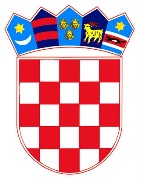     REPUBLIKA HRVATSKAMinistarstvo pravosuđaMJESEČNO IZVJEŠĆE O STANJU ZEMLJIŠNOKNJIŽNIH PREDMETA U OPĆINSKIM SUDOVIMA REPUBLIKE HRVATSKEza siječanj 2019.Sadržaj: I. UVOD	2II. PRIKAZ POSLOVANJA ZEMLJIŠNOKNJIŽNIH ODJELA OPĆINSKIH SUDOVA RH OD 1. DO 31. SIJEČNJA 2019…………………………………………………………………… 3 III. KOEFICIJENT AŽURNOSTI I VRIJEME RJEŠAVANJA REDOVNIH ZK PREDMETA	10IV. POSTOTAK RIJEŠENIH REDOVNIH ZK PREDMETA U ODNOSU NA MJESEČNI PRILIV REDOVNIH ZK PREDMETA	15V. ZEMLJIŠNOKNJIŽNI ODJELI PREMA BROJU NERIJEŠENIH REDOVNIH ZK PREDMETA	19VI. ZEMLJIŠNOKNJIŽNI ODJELI S VIŠE OD 1.000 NERIJEŠENIH REDOVNIH ZK PREDMETA	20VII. PREGLED AKTIVNOSTI OPĆINSKOG GRAĐANSKOG SUDA U ZAGREBU	22VIII. PREGLED AKTIVNOSTI OPĆINSKOG SUDA U SPLITU	23IX. PREGLED AKTIVNOSTI OPĆINSKOG SUDA U NOVOM ZAGREBU	24X. STRUKTURA ZEMLJIŠNOKNJIŽNIH PREDMETA PREMA SLOŽENOSTI	……..25 XI. INTENZITET AKTIVNOSTI U ODNOSU NA PRETHODNI MJESEC	37XII. ELEKTRONIČKO POSLOVANJE U ZEMLJIŠNOKNJIŽNIM ODJELIMA OSRH	38XIII. PRAĆENJE AKTIVNOSTI ZEMLJIŠNOKNJIŽNIH ODJELA OD KOLOVOZA 2004. DO 31. SIJEČNJA 2019.	39XIV. POPIS TABLICA, GRAFIKONA	44I. UVODDana 1. siječnja 2019. stupio je na snagu Zakon o područjima i sjedištima sudova (“Narodne novine” broj 67/18.) kojim je ustanovljena nova mreža županijskih, općinskih, trgovačkih i upravnih sudova te određena područja njihove nadležnosti i sjedišta u kojima će djelovati. Uz postojeća 22 općinska suda ustanovljeno je osam novih, te tako mreža općinskih sudova sada broji 30 općinskih sudova sa 108 zemljišnoknjižnih odjela. Kao novi sudovi ustanovljeni su Općinski sud u Crikvenici, Općinski sud u Đakovu, Općinski sud u Kutini, Općinski sud u Makarskoj, Općinski sud u Metkoviću, Općinski sud u Pazinu, Općinski sud u Sesvetama te Općinski sud u Vinkovcima s pripadajućim zemljišnoknjižnim odjelima.Poslovanje zemljišnoknjižnih odjela i dalje se prati kroz obvezu ispunjavanja stastističkih izvješća te primjenom metodologije određene od strane Ministarstva pravosuđa. Dana 1. studenog 2014. uvedena je nova metodologija praćenja poslovanja zemljišnoknjižnih odjela na način da se posebno prati rješavanje redovnih zemljišnoknjižnih predmeta (upisi), odnosno broj dana za njihovo rješavanje (cilj je do 10 dana) i rješavanje posebnih zemljišnoknjižnih postupaka koji obuhvaćaju prigovore, žalbe, pojedinačne ispravne postupke, prijedloge za povezivanje zemljišne knjige i knjige položenih ugovora te postupke obnove, osnivanja i dopune zemljišne knjige, a koji postupci imaju značaj raspravnih postupaka vezanih zakonskim rokovima za pojedina postupanja, te čije dovršenje se očekuje u razumnom roku.Poslovanje zemljišnoknjižnih odjela se prati kroz odgovarajuće izračune koeficijenta ažurnosti i broja dana potrebnog za rješavanje redovnih zemljišnoknjižnih predmeta, prikazom obuhvata rješavanja predmeta zaprimljenih u promatranom razdoblju (mjesecu) uz posebno izdvajanje zemljišnoknjižnih odjela kojima je za rješavanje predmeta potrebno duže od 90 dana kao i zemljišnoknjižnih odjela koji na kraju promatranog razdoblja (mjeseca) imaju više od 1.000 neriješenih redovnih zemljišnoknjižnih predmeta. Posebno se prate najveći sudovi u Republici Hrvatskoj u smislu broja neriješenih predmeta i broja dana za rješavanje zemljišnoknjižnih predmeta.  Od ožujka 2017., a donošenjem Pravilnika o tehničkim i drugim uvjetima elektroničkog poslovanja u zemljišnim knjigama („Narodne novine“ broj 119/15., 23/17. i 106/18.) kojim je pored postojeće mogućnosti izdavanja zemljišnoknjižnih izvadaka elektroničkim putem omogućeno i podnošenje prijedloga za upis (javnim bilježnicima i odvjetnicima), u okviru praćenja redovne statistike zemljišnoknjižnih odjela prati se i intenzitet elektroničkog poslovanja u zemljišnim knjigama primjenom statističkih podataka iz Zajedničkog informacijskog sustava zemljišnih knjiga i katastra (ZIS-a) odnosno One Stop Shop sustava kao podsustava ZIS-a. II. PRIKAZ POSLOVANJA ZEMLJIŠNOKNJIŽNIH ODJELA OPĆINSKIH SUDOVA RH OD 1. DO 31. SIJEČNJA 2019.U siječnju 2019. Izdano je 87.864 zk izvadaka;Zaprimljeno je 41.980 zk predmeta (39.556 redovnih predmeta i 2.424 posebnih predmeta);Riješeno je 41.834 zk predmeta (39.093 redovnih predmeta i 2.741 posebnih predmeta);Ukupan broj neriješenih zk predmeta na razini Republike Hrvatske iznosi 72.131 zk predmet, od čega broj redovnih neriješenih zk predmeta iznosi 47.095 zk predmeta, dok broj neriješenih zk predmeta u posebnim postupcima na razini Republike Hrvatske iznosi 25.036 zk predmeta.U odnosu na zaprimljene predmete, redovni zk predmeti čine 94,23 % ukupno zaprimljenih predmeta na razini Republike Hrvatske, dok posebni predmeti čine 5,77 % ukupno zaprimljenih predmeta. U odnosu na riješene predmete, redovni zk predmeti čine 93,45 % ukupno riješenih predmeta na razini Republike Hrvatske, dok 6,55 % otpada na posebne predmete. Neriješeni redovni predmeti čine 65,29 % ukupno neriješenih predmeta na razini Republike Hrvatske, dok taj postotak za posebne neriješene zk predmete iznosi 34,71 %. Usporedbom zaprimljenih i riješenih zk predmeta, u siječnju 2019. zemljišnoknjižni odjeli riješili su manje predmeta nego što su zaprimili. Tablica 1. daje prikaz izdanih zk izvadaka, zaprimljenih, riješenih i neriješenih zk predmeta, pojedinačno po zemljišnoknjižnim odjelima.Tablica 1. Tabelarni prikaz izdanih zk izvadaka, zaprimljenih, riješenih i neriješenih zk predmetaIzvor: Službeni podaci Ministarstva pravosuđa, ažurirano i obrađeno 12. veljače 2019.*Podaci za ZKO Ludbreg preuzeti iz ZIS-a 7. veljače 2019.III. KOEFICIJENT AŽURNOSTI I VRIJEME RJEŠAVANJA REDOVNIH ZK PREDMETAU siječnju 2019. prosječno potrebno vrijeme za rješavanje redovnih zk predmeta je 25 radnih dana. Na razini Republike Hrvatske broj neriješenih redovnih predmeta veći je od mjesečnog priliva -1,12. Tablica 2. Prikaz svih zemljišnoknjižnih odjela s koeficijentom ažurnosti i potrebnim vremenom za rješavanje zk predmetaIzvor: Službeni podaci Ministarstva pravosuđa, ažurirano i obrađeno 12. veljače 2019.* Podaci za ZKO Ludbreg preuzeti iz ZIS-a 7. veljače 2019.U tablici 3. grupirani su svi zemljišnoknjižni odjeli s obzirom na potrebno vrijeme za rješavanje zk predmeta. Tablica 3. Broj zemljišnoknjižnih odjela prema potrebnom vremenu za rješavanje zk predmetaIzvor: Službeni podaci Ministarstva pravosuđa, ažurirano i obrađeno 12. veljače 2019.U tablici 4. prikazani su zemljišnoknjižni odjeli kojima je za rješavanje zk predmeta potrebno duže od 90 dana. Tablica 4. Zemljišnoknjižni odjeli u kojima je trajanje rješavanje zk predmeta duže od 90 danaIzvor: Službeni podaci Ministarstva pravosuđa, ažurirano i obrađeno 12. veljače 2019.Iz tablice 4. proizlazi da je u zemljišnoknjižnim odjelima s vremenom rješavanja dužim od 90 dana ukupan broj neriješenih redovnih zk predmeta 18.454 što s obzirom na ukupan broj neriješenih redovnih zk predmeta na razini Republike Hrvatske (47.095 zk predmeta) čini 39,18 % neriješenih redovnih zk predmeta.IV. POSTOTAK RIJEŠENIH REDOVNIH ZK PREDMETA U ODNOSU NA MJESEČNI PRILIV REDOVNIH ZK PREDMETAUzimajući u obzir broj riješenih redovnih zk predmeta u odnosu na mjesečni priliv, postotak riješenih redovnih zk predmeta prikazan je u tablici 5. Tablica 5. Postotak riješenih redovnih zk predmeta u odnosu na mjesečni priliv Izvor: Službeni podaci Ministarstva pravosuđa, ažurirano i obrađeno 12. veljače 2019.Za  siječanj 2019. proizlazi da: - 43 zk odjela riješilo je manje zk predmeta od mjesečnog priliva - 12 zk odjela riješilo je predmeta koliko su i zaprimili, odnosno broj riješenih zk predmeta odgovara visini mjesečnog priliva (ZKO Valpovo, Slatina, Zaprešić, Osijek, Čazma, Prelog, Donji Lapac, Novi Marof, Pitomača, Orahovica, Pula, Beli Manastir). - 53 zk odjela riješilo je više predmeta od mjesečnog prilivaV. ZEMLJIŠNOKNJIŽNI ODJELI PREMA BROJU NERIJEŠENIH REDOVNIH ZK PREDMETAPrema podacima navedenim u tablici 6. prikazan je broj zemljišnoknjižnih odjela s obzirom na ukupan broj neriješenih redovnih zk predmeta (47.095 predmeta) te postotak istih. Tablica 6. Zemljišnoknjižni odjeli u odnosu na broj neriješenih redovnih zk predmetaIzvor: Službeni podaci Ministarstva pravosuđa, ažurirano i obrađeno 12. veljače 2019.U 16 zemljišnoknjižnih odjela općinskih sudova s više od 1.000 neriješenih redovnih zk predmeta nalazi se 32.954 predmeta, što je 69,67 % od ukupnog broja neriješenih redovnih zk predmeta svih zemljišnoknjižnih odjela u Republici Hrvatskoj. Grafikon 1. Postotak neriješenih redovnih zk predmeta po broju zemljišnoknjižnih odjela u ukupnom broju neriješenih redovnih zk predmetaIzvor: Službeni podaci Ministarstva pravosuđa, ažurirano i obrađeno 12. veljače 2019.VI. ZEMLJIŠNOKNJIŽNI ODJELI S VIŠE OD 1.000 NERIJEŠENIH REDOVNIH ZK PREDMETAU zemljišnoknjižnim odjelima s više od 1.000 neriješenih redovnih zk predmeta nalazi se 32.954 zk predmeta.Tablica 7. Prikaz zemljišnoknjižnih odjela s više od 1.000 neriješenih redovnih zk predmetaIzvor: Službeni podaci Ministarstva pravosuđa, ažurirano i obrađeno 12. veljače 2019.Grafikon 2. Broj neriješenih redovnih zk predmeta u zemljišnoknjižnim odjelima s više od 1.000 neriješenih redovnih zk predmeta u odnosu na protekli mjesecIzvor: Službeni podaci Ministarstva pravosuđa, ažurirano i obrađeno 12. veljače 2019.VII. PREGLED AKTIVNOSTI OPĆINSKOG GRAĐANSKOG SUDA U ZAGREBUOd 1. siječnja 2019. u okviru Općinskog građanskog suda u Zagrebu djeluje samo zemljišnoknjižni odjel Zagreb, dok su zemljišnoknjižni odjeli Dugo Selo, Sesvete i Sveti Ivan Zelina pripali novoosnovanom Općinskom sudu u Sesvetama. U siječnju 2019. zemljišnoknjižni odjel Zagreb izdao je 7.418 zk izvadaka, zaprimio 5.687 zk predmeta, riješio 6.007 zk predmeta, dok je broj neriješenih redovnih zk predmeta na dan 31. siječnja 2019. bio 4.747 zk predmeta. U odnosu na broj neriješenih redovnih zk predmeta u prosincu 2018. (4.872) proizlazi da je zemljišnoknjižni odjel Zagreb u siječnju 2019. imao 125 neriješenih redovnih zk predmeta manje nego u prosincu 2018. U odnosu na ukupan broj neriješenih redovnih zk predmeta na razini Republike Hrvatske (47.095) broj neriješenih redovnih zk predmeta Općinskog građanskog suda u Zagrebu čini 10,08 %. Grafikon 3. Prikaz mjesečnog smanjenja/povećanja broja neriješenih redovnih zk predmeta ZKO ZagrebIzvor: Službeni podaci Ministarstva pravosuđa, ažurirano i obrađeno 12. veljače 2019.VIII. PREGLED AKTIVNOSTI  OPĆINSKOG SUDA U SPLITUOd 1. siječnja 2019. u okviru Općinskog suda u Splitu djeluju zemljišnoknjižni odjeli Split, Kaštel Lukšić, Omiš, Solin, Sinj, Stari grad, Supetar i Trogir, dok su zemljišnoknjižni odjeli Imotski i Makarska pripali novoosnovanom Općinskom sudu u Makarskoj. Tablica  8. Stanje Općinskog suda u SplituIzvor: Službeni podaci Ministarstva pravosuđa, ažurirano i obrađeno 12. veljače 2019.U odnosu na ukupan broj neriješenih redovnih zk predmeta na razini Republike Hrvatske (47.095) broj neriješenih redovnih zk predmeta Općinskog suda u Splitu čini  31,84 %.Grafikon 4. Prikaz smanjenja/povećanja broja neriješenih redovnih zk predmeta OS u Splitu u odnosu na prošli mjesecIzvor: Službeni podaci Ministarstva pravosuđa, ažurirano i obrađeno 12. veljače 2019.IX. PREGLED AKTIVNOSTI OPĆINSKOG SUDA U NOVOM ZAGREBU Tablica 9. Stanje Općinskog suda u Novom ZagrebuIzvor: Službeni podaci Ministarstva pravosuđa, ažurirano i obrađeno 12. veljače 2019.U odnosu na ukupan broj neriješenih redovnih zk predmeta na razini Republike Hrvatske (47.095) broj neriješenih redovnih zk predmeta Općinskog suda u Novom Zagrebu  čini 0,90 %.Grafikon 5. Prikaz smanjenja/povećanja broja neriješenih redovnih zk predmeta OS u Novom Zagrebu u odnosu na prošli mjesecIzvor: Službeni podaci Ministarstva pravosuđa, ažurirano i obrađeno 12. veljače 2019.X. STRUKTURA ZEMLJIŠNOKNJIŽNIH PREDMETA PREMA SLOŽENOSTIU siječnju 2019. na razini svih zemljišnoknjižnih odjela OSRH-a zaprimljeno je 843 prigovora, 103 žalbi, 1.194 pojedinačnih ispravnih postupaka, 109 prijedloga za povezivanje zemljišne knjige i knjige položenih ugovora te 476 prijedloga za obnovu, osnivanje i dopunu zemljišne knjige.Tablica 10. Zaprimljeni posebni zemljišnoknjižni predmetiIzvor: Službeni podaci Ministarstva pravosuđa, ažurirano i obrađeno 12. veljače 2019.* Podaci za ZKO Ludbreg preuzeti iz ZIS-a 7. veljače 2019.U siječnju 2019. ukupno je riješeno 23.139 uknjižbi prava vlasništva, 2.382 uknjižbe založnog prava, 806 prigovora, 87 žalbi, 1.264 pojedinačnih ispravnih postupaka, 205 prijedloga za povezivanje zemljišne knjige i knjige položenih ugovora te 551 prijedlog za obnovu, osnivanje i dopunu zemljišne knjige.Tablica 11. Riješeni zemljišnoknjižni predmeti – redovni i posebni zk predmetiIzvor: Službeni podaci Ministarstva pravosuđa, ažurirano i obrađeno 12. veljače 2019.* Podaci za ZKO Ludbreg preuzeti iz ZIS-a 7. veljače 2019.Od ukupnog broja neriješenih redovnih zk predmeta na razini Republike Hrvatske (47.095), 33.744 zk predmeta odnosi se na uknjižbe prava vlasništva dok se 852 zk predmeta odnosi na uknjižbe založnog prava. Od ukupnog broja neriješenih posebnih zk predmeta na razini Republike Hrvatske (25.036), 4.574 zk predmeta se odnosi na prigovore, 1.073 zk predmeta se odnosi na žalbe, 11.451 zk predmet se odnosi na pojedinačne ispravne postupke, 5.626 zk predmeta se odnosi na postupke povezivanja zemljišne knjige i knjige položenih ugovora dok se 403 zk predmeta odnosi na potupke obnove, osnivanja i dopune zemljišne knjige.Tablica 12. Neriješeni zemljišnoknjižni predmeti – redovni i posebni zk predmetiIzvor: Službeni podaci Ministarstva pravosuđa, ažurirano i obrađeno 12. veljače 2019.* Podaci za ZKO Ludbreg preuzeti iz ZIS-a 7. veljače 2019.XI. INTENZITET AKTIVNOSTI U ODNOSU NA PRETHODNI MJESECU odnosu na prosinac 2018. intenzitet aktivnosti u siječnju 2019. povećan je u zaprimljenim predmetima za 12,28%, u riješenim zk predmetima povećan je za 7,08%, dok je u izdanim zk izvadcima povećan za 34,58%. Tijekom siječnja 2019. broj neriješenih redovnih zk predmeta povećao se za 663 zk predmeta (1,43%) te tako 31. siječnja 2019. broj neriješenih redovnih zk predmeta iznosi 47.095 zk predmeta.Grafikon 6. Usporedba aktivnosti u siječnju 2019. prema prosincu 2018.Izvor: Službeni podaci Ministarstva pravosuđa, ažurirano i obrađeno 12. veljače 2019.XII. ELEKTRONIČKO POSLOVANJE U ZEMLJIŠNOKNJIŽNIM ODJELIMA OSRH-aU siječnju 2019. ukupno je izdano 4.512 zemljišnoknjižnih izvadaka te predan 331 prijedlog za upis elektroničkim putem. U odnosu na izdane zemljišnoknjižne izvatke, 2.728 zk izvadaka izdano je od strane građana u okviru sustava e-Građani, 1.275 zk izvadaka je izdano od strane javnih bilježnika, 460 zk izvadaka je izdano od strane odvjetnika dok je 49 zk izvadaka izdano od strane sudova. Grafikon 7. Izdani zemljišnoknjižni izvadci elektroničkim putem, siječanj 2019.Izvor: Službeni podaci Ministarstva pravosuđa, ažurirano i obrađeno 12. veljače 2019.*Podaci o broju izdanih zemljišnoknjižnih izvadaka, siječanj 2019. preuzeti iz OSS statistike 12. veljače 2019.U odnosu na prijedloge za upis predane elektroničkim putem, a imajući u vidu ukupan broj analogno zaprimljenih predmeta (41.980) proizlazi da elektroničko podneseni prijedlozi čine 0,78 % ukupno podnesenih prijedloga (elektronički + analogni).Grafikon  8. Prikaz elektronički predanih prijedloga za upis kroz mjesecIzvor: Službeni podaci Ministarstva pravosuđa, ažurirano i obrađeno 12. veljače 2019.XIII. PRAĆENJE AKTIVNOSTI ZEMLJIŠNOKNJIŽNIH ODJELA OD KOLOVOZA 2004. DO 31. SIJEČNJA 2019.Od kolovoza 2004. do kraja siječnja 2019. neriješeni redovni zk predmeti smanjili su se za 86,90% odnosno za 312.405 zk predmeta. U istom vremenskom razdoblju ukupno je zaprimljeno 7.081.665 zk predmeta, riješeno 7.393.012 zk predmeta te izdano 20.925.816 zk izvadka.Grafikon 9. Stanje neriješenih redovnih zk predmeta od kolovoza 2004. do 31. siječnja 2019.Izvor: Službeni podaci Ministarstva pravosuđa, ažurirano i obrađeno 12. veljače 2019.Tablica 13. Mjesečni prikaz zaprimljenih, riješenih i neriješenih zk predmeta te izdanih zk izvadaka od kolovoza 2004. do 31. siječnja 2019.XIV. POPIS TABLICA, GRAFIKONATablica 1. Tabelarni prikaz izdanih zk izvadaka, zaprimljenih, riješenih i neriješenih zk predmeta	4Tablica 2. Prikaz svih zemljišnoknjižnih odjela s koeficijentom ažurnosti i potrebnim vremenom za rješavanje zk predmeta	10Tablica 3. Broj zemljišnoknjižnih odjela prema potrebnom vremenu za rješavanje zk predmeta	14Tablica 4. Zemljišnoknjižni odjeli u kojima je trajanje rješavanja zk predmeta duže od 90 dana	…..…….14Tablica 5. Postotak riješenih redovnih zk predmeta u odnosu na mjesečni priliv 	15Tablica 6. Zemljišnoknjižni odjeli u odnosu na broj neriješenih redovnih zk predmeta	19Tablica 7. Prikaz zemljišnoknjižnih odjela s više od 1.000 neriješenih redovnih zk predmeta	20Tablica 8. Stanje Općinskog suda u Splitu	23Tablica 9. Stanje Općinskog suda u Novom Zagrebu	24Tablica 10. Zaprimljeni posebni zemljišnoknjižni predmeti………………………………………………….25Tablica 11. Riješeni zemljišnoknjižni predmeti-redovni i posebni zk predmeti……………………………29Tablica 12. Neriješeni zemljišnoknjižni predmeti – redovni i posebni zk predmeti	33Tablica 13. Mjesečni prikaz zaprimljenih, riješenih i neriješenih zk predmeta te izdanih zk izvadaka od kolovoza 2004. do 31. siječnja 2019..	40Grafikon 1. Postotak neriješenih redovnih zk predmeta po broju zemljišnoknjižnih odjela u ukupnom broju neriješenih redovnih zk predmeta	19Grafikon 2. Broj neriješenih redovnih zk predmeta u zemljišnoknjižnim odjelima s više od 1.000 neriješenih redovnih zk predmeta u odnosu na protekli mjesec 	21Grafikon 3. Prikaz mjesečnog smanjenja/povećanja broja neriješenih redovnih zk predmeta ZKO Zagreb	……………………….22 Grafikon 4. Prikaz smanjenja/povećanja broja neriješenh redovnih zk predmeta OS u Splitu u odnosu na prošli mjesec	23Grafikon 5. Prikaz smanjenja/povećanja broja neriješenih redovnih zk predmeta OS u Novom Zagrebu u odnosu na prošli mjesec	24Grafikon 6. Usporedba aktivnosti u siječnju 2019. prema prosincu 2018..	37Grafikon 7. Izdani zemljišnoknjižni izvadci elektroničkim putem, siječanj 2019.	38Grafikon 8. Prikaz elektronički predanih prijedloga za upis kroz mjesec..	38Grafikon 9. Stanje neriješenih redovnih zk predmeta od kolovoza 2004. do 31. siječnja 2019.	39OPĆINSKI SUDZK ODJELBROJ IZDANIH ZK
IZVADAKA
1ZAPRIMLJENO
ZK PREDMETA
2=3+4REDOVNI
PREDMETI
3POSEBNI 
PREDMETI
4RIJEŠENO
ZK PREDMETA
5=6+7REDOVNI
PREDMETI
6POSEBNI 
PREDMETI
7NERIJEŠENO
ZK PREDMETA
8=9+10REDOVNI
PREDMETI
9POSEBNI 
PREDMETI
10BJELOVARBJELOVAR1.391 497 484 13 513 498 15 26 15 11 BJELOVARČAZMA361 135 135 0 135 135 0 0 0 0 BJELOVARDARUVAR971 277 269 8 311 302 9 22 19 3 BJELOVARGAREŠNICA563 165 161 4 164 159 5 8 3 5 BJELOVARKRIŽEVCI743 366 355 11 318 305 13 223 211 12 BJELOVARPAKRAC390 169 148 21 193 174 19 30 20 10 BJELOVARUkupno4.419 1.609 1.552 57 1.634 1.573 61 309 268 41 CRIKVENICACRIKVENICA486 250 235 15 300 283 17 305 197 108 CRIKVENICANOVI VINODOLSKI143 110 107 3 105 103 2 83 23 60 CRIKVENICAKRK769 566 544 22 731 703 28 1.362 792 570 CRIKVENICARAB191 165 152 13 92 80 12 802 756 46 CRIKVENICASENJ262 107 105 2 108 107 1 12 1 11 CRIKVENICAUkupno1.851 1.198 1.143 55 1.336 1.276 60 2.564 1.769 795 ČAKOVECČAKOVEC3.527 754 739 15 684 671 13 1.538 1.403 135 ČAKOVECPRELOG945 200 195 5 202 195 7 6 2 4 ČAKOVECUkupno4.472 954 934 20 886 866 20 1.544 1.405 139 DUBROVNIKDUBROVNIK1.637 643 542 101 507 486 21 3.343 2.078 1.265 DUBROVNIKKORČULA200 157 150 7 173 164 9 937 690 247 DUBROVNIKBLATO378 86 81 5 102 94 8 806 641 165 DUBROVNIKUkupno2.215 886 773 113 782 744 38 5.086 3.409 1.677 ĐAKOVOĐAKOVO1.418 464 459 5 458 452 6 37 37 0 ĐAKOVONAŠICE649 261 260 1 277 264 13 5 5 0 ĐAKOVOUkupno2.067 725 719 6 735 716 19 42 42 0 OPĆINSKI SUDZK ODJELBROJ IZDANIH ZK
IZVADAKA
1ZAPRIMLJENO
ZK PREDMETA
2=3+4REDOVNI
PREDMETI
3POSEBNI 
PREDMETI
4RIJEŠENO
ZK PREDMETA
5=6+7REDOVNI
PREDMETI
6POSEBNI 
PREDMETI
7NERIJEŠENO
ZK PREDMETA
8=9+10REDOVNI
PREDMETI
9POSEBNI 
PREDMETI
10GOSPIĆGOSPIĆ564 230 212 18 244 219 25 145 46 99 GOSPIĆDONJI LAPAC26 8 8 0 8 8 0 12 6 6 GOSPIĆGRAČAC230 25 25 0 21 21 0 100 100 0 GOSPIĆKORENICA 366 77 75 2 98 92 6 40 33 7 GOSPIĆOTOČAC462 179 178 1 190 190 0 58 43 15 GOSPIĆUkupno1.648 519 498 21 561 530 31 355 228 127 KARLOVACKARLOVAC2.630 618 597 21 854 822 32 356 265 91 KARLOVACOZALJ282 101 92 9 109 81 28 77 63 14 KARLOVACSLUNJ290 79 79 0 83 83 0 35 35 0 KARLOVACVOJNIĆ150 48 48 0 36 36 0 197 162 35 KARLOVACOGULIN601 166 164 2 247 229 18 618 422 196 KARLOVACUkupno3.953 1.012 980 32 1.329 1.251 78 1.283 947 336 KOPRIVNICAKOPRIVNICA2.123 522 502 20 552 533 19 136 91 45 KOPRIVNICAĐURĐEVAC831 432 339 93 433 342 91 72 26 46 KOPRIVNICAUkupno2.954 954 841 113 985 875 110 208 117 91 KUTINAKUTINA582 312 271 41 256 256 0 414 16 398 KUTINANOVSKA287 159 150 9 70 70 0 191 119 72 KUTINAUkupno869 471 421 50 326 326 0 605 135 470 MAKARSKAMAKARSKA578 309 296 13 331 330 1 2.873 2.368 505 MAKARSKAIMOTSKI452 135 132 3 139 137 2 1.302 1.191 111 MAKARSKAUkupno1.030 444 428 16 470 467 3 4.175 3.559 616 METKOVIĆMETKOVIĆ574 161 157 4 159 159 0 36 13 23 METKOVIĆPLOČE161 38 38 0 29 29 0 23 13 10 METKOVIĆUkupno735 199 195 4 188 188 0 59 26 33 OPĆINSKI SUDZK ODJELBROJ IZDANIH ZK
IZVADAKA
1ZAPRIMLJENO
ZK PREDMETA
2=3+4REDOVNI
PREDMETI
3POSEBNI 
PREDMETI
4RIJEŠENO
ZK PREDMETA
5=6+7REDOVNI
PREDMETI
6POSEBNI 
PREDMETI
7NERIJEŠENO
ZK PREDMETA
8=9+10REDOVNI
PREDMETI
9POSEBNI 
PREDMETI
10NOVI ZAGREBNOVI ZAGREB1.260 987 942 45 1.044 974 70 610 47 563 NOVI ZAGREBJASTREBARSKO888 228 214 14 215 182 33 363 141 222 NOVI ZAGREBSAMOBOR670 419 406 13 365 339 26 404 174 230 NOVI ZAGREBZAPREŠIĆ767 381 366 15 384 365 19 249 62 187 NOVI ZAGREBUkupno3.585 2.015 1.928 87 2.008 1.860 148 1.626 424 1.202 OSIJEKOSIJEK1.30399198389899827997524OSIJEKBELI MANASTIR736 223 219 4 225 220 5 32 18 14 OSIJEKVALPOVO360 247 246 1 246 245 1 3 3 0 OSIJEKDONJI MIHOLJAC419 155 139 16 166 150 16 6 6 0 OSIJEKUkupno2.818 1.616 1.587 29 1.626 1.597 29 140 102 38 PAZINPAZIN464 241 236 5 231 230 1 54 16 38 PAZINBUJE477 483 473 10 463 461 2 177 77 100 PAZINBUZET145 90 89 1 79 76 3 50 26 24 PAZINLABIN583 280 264 16 282 272 10 108 62 46 PAZINPOREČ705 515 500 15 472 459 13 141 79 62 PAZINUkupno2.374 1.609 1.562 47 1.527 1.498 29 530 260 270 POŽEGAPOŽEGA1.186 472 449 23 616 583 33 299 232 67 POŽEGAUkupno1.186 472 449 23 616 583 33 299 232 67 PULAPULA1.539 1.157 1.108 49 1.174 1.112 62 82 39 43 PULAROVINJ661 383 366 17 379 362 17 22 9 13 PULAUkupno2.200 1.540 1.474 66 1.553 1.474 79 104 48 56 OPĆINSKI SUDZK ODJELBROJ IZDANIH ZK
IZVADAKA
1ZAPRIMLJENO
ZK PREDMETA
2=3+4REDOVNI
PREDMETI
3POSEBNI 
PREDMETI
4RIJEŠENO
ZK PREDMETA
5=6+7REDOVNI
PREDMETI
6POSEBNI 
PREDMETI
7NERIJEŠENO
ZK PREDMETA
8=9+10REDOVNI
PREDMETI
9POSEBNI 
PREDMETI
10RIJEKARIJEKA2.816 1.810 1.709 101 1.527 1.399 128 1.514 920 594 RIJEKAČABAR97 41 40 1 31 28 3 29 22 7 RIJEKADELNICE803 181 156 25 147 114 33 407 88 319 RIJEKAMALI LOŠINJ986 292 268 24 353 324 29 1.144 343 801 RIJEKAOPATIJA620 406 401 5 201 185 16 839 719 120 RIJEKAVRBOVSKO67 115 112 3 127 121 6 125 89 36 RIJEKAUkupno5.389 2.845 2.686 159 2.386 2.171 215 4.058 2.181 1.877 SESVETESESVETE1.472 725 709 16 704 691 13 850 769 81 SESVETEDUGO SELO509 214 213 1 155 153 2 188 173 15 SESVETESVETI IVAN ZELINA557 200 176 24 187 171 16 26 6 20 SESVETEVRBOVEC925 251 236 15 329 327 2 60 54 6 SESVETEUkupno3.463 1.390 1.334 56 1.375 1.342 33 1.124 1.002 122 SISAKSISAK162 823 797 26 838 804 34 228 70 158 SISAKPETRINJA686 197 193 4 231 204 27 28 8 20 SISAKGLINA557 99 92 7 119 94 25 64 4 60 SISAKHRV. KOSTAJNICA323 173 168 5 179 173 6 88 22 66 SISAKGVOZD217 65 57 8 92 56 36 55 4 51 SISAKDVOR158 63 58 5 63 59 4 70 9 61 SISAKUkupno2.103 1.420 1.365 55 1.522 1.390 132 533 117 416 SLAV. BRODSLAVONSKI BROD1.483 718 699 19 656 637 19 2.015 1.956 59 SLAV. BRODNOVA GRADIŠKA1.208 320 314 6 378 375 3 82 47 35 SLAV. BRODUkupno2.691 1.038 1.013 25 1.034 1.012 22 2.097 2.003 94 OPĆINSKI SUDZK ODJELBROJ IZDANIH ZK
IZVADAKA
1ZAPRIMLJENO
ZK PREDMETA
2=3+4REDOVNI
PREDMETI
3POSEBNI 
PREDMETI
4RIJEŠENO
ZK PREDMETA
5=6+7REDOVNI
PREDMETI
6POSEBNI 
PREDMETI
7NERIJEŠENO
ZK PREDMETA
8=9+10REDOVNI
PREDMETI
9POSEBNI 
PREDMETI
10SPLITSPLIT3.1821.6201.5201001.8521.7411118.4313.3205.111SPLITKAŠTEL LUKŠIĆ462 290 275 15 187 165 22 1.172 764 408 SPLITOMIŠ547 267 244 23 336 313 23 1.148 535 613 SPLITSOLIN454 259 231 28 290 271 19 1.699 1.301 398 SPLITSINJ651 348 343 5 177 172 5 2.470 2.312 158 SPLITSTARI GRAD339 182 169 13 158 154 4 1.532 1.398 134 SPLITSUPETAR450 265 225 40 160 139 21 4.481 3.301 1.180 SPLITTROGIR691 392 360 32 331 308 23 2.894 2.064 830 SPLITUkupno6.776 3.623 3.367 256 3.491 3.263 228 23.827 14.995 8.832 ŠIBENIKŠIBENIK1.448 1.000 957 43 1.010 972 38 1.536 1.387 149 ŠIBENIKTISNO248 163 127 36 244 185 59 127 73 54 ŠIBENIKDRNIŠ388 91 84 7 77 77 0 136 78 58 ŠIBENIKKNIN723 198 197 1 180 171 9 202 132 70 ŠIBENIKUkupno2.807 1.452 1.365 87 1.511 1.405 106 2.001 1.670 331 VARAŽDINVARAŽDIN3.206 638 600 38 650 643 7 643 536 107 VARAŽDINLUDBREG723 207 191 16 192 181 11 34 26 8 VARAŽDINNOVI MAROF1.012 217 183 34 237 183 54 89 27 62 VARAŽDINIVANEC581 334 282 52 310 264 46 230 203 27 VARAŽDINUkupno5.522 1.396 1.256 140 1.389 1.271 118 996 792 204 VELIKA GORICAVELIKA GORICA775 499 483 16 515 492 23 145 78 67 VELIKA GORICAIVANIĆ GRAD340 203 197 6 204 198 6 50 34 16 VELIKA GORICAUkupno1.115 702 680 22 719 690 29 195 112 83 VINKOVCIVINKOVCI753 519 516 3 534 532 2 123 65 58 VINKOVCIŽUPANJA1.207 287 286 1 320 318 2 47 32 15 VINKOVCIUkupno1.960 806 802 4 854 850 4 170 97 73 OPĆINSKI SUDZK ODJELBROJ IZDANIH ZK
IZVADAKA
1ZAPRIMLJENO
ZK PREDMETA
2=3+4REDOVNI
PREDMETI
3POSEBNI 
PREDMETI
4RIJEŠENO
ZK PREDMETA
5=6+7REDOVNI
PREDMETI
6POSEBNI 
PREDMETI
7NERIJEŠENO
ZK PREDMETA
8=9+10REDOVNI
PREDMETI
9POSEBNI 
PREDMETI
10VIROVITICAVIROVITICA1.119 481 370 111 483 372 111 3 3 0 VIROVITICAPITOMAČA377 120 107 13 121 107 14 1 1 0 VIROVITICASLATINA659 269 261 8 268 260 8 3 3 0 VIROVITICAORAHOVICA433 103 95 8 107 95 12 2 0 2 VIROVITICAUkupno2.588 973 833 140 979 834 145 9 7 2 VUKOVARVUKOVAR616 322 298 24 316 309 7 45 13 32 VUKOVARILOK183 107 107 0 111 111 0 24 23 1 VUKOVARUkupno799 429 405 24 427 420 7 69 36 33 ZADARZADAR2.652 1.631 1.516 115 1.336 1.165 171 1.937 1.696 241 ZADARBIOGRAD n/m317 512 492 20 206 186 20 915 844 71 ZADARBENKOVAC524 179 159 20 106 84 22 161 96 65 ZADAROBROVAC219 85 79 6 56 53 3 60 51 9 ZADARPAG402 285 263 22 367 345 22 1.614 1.365 249 ZADARUkupno4.114 2.692 2.509 183 2.071 1.833 238 4.687 4.052 635 ZAGREBZAGREB7.418 5.687 5.335 352 6.007 5.460 547 10.727 4.747 5.980 ZAGREBUkupno7.418 5.687 5.335 352 6.007 5.460 547 10.727 4.747 5.980 ZLATARZLATAR498 340 289 51 295 243 52 543 509 34 ZLATARDONJA STUBICA254 223 206 17 369 358 11 1.096 1.067 29 ZLATARKLANJEC445 71 66 5 75 72 3 28 27 1 ZLATARKRAPINA597 299 217 82 283 239 44 191 47 144 ZLATARPREGRADA442 120 110 10 157 154 3 181 169 12 ZLATARZABOK507 251 234 17 328 262 66 670 494 176 ZLATARUkupno2.743 1.304 1.122 182 1.507 1.328 179 2.709 2.313 396 UKUPNO SVI SUDOVIUKUPNO SVI SUDOVI87.864 41.980 39.556 2.424 41.834 39.093 2.741 72.131 47.095 25.036 OPĆINSKI SUDZK ODJELZAPRIMLJENO
ZK PREDMETANERIJEŠENI REDOVNI ZK PREDMETIKOEFICIJENT 
AŽURNOSTIPOTREBNO
VRIJEME
ZA RJEŠAVANJE ZK
PREDMETA U 
DANIMABJELOVARBJELOVAR497 15 0,031BJELOVARČAZMA135 0 0,000BJELOVARDARUVAR277 19 0,072BJELOVARGAREŠNICA165 3 0,020BJELOVARKRIŽEVCI366 211 0,5813BJELOVARPAKRAC169 20 0,123BJELOVARUkupno1.609 268 0,174CRIKVENICACRIKVENICA250 197 0,7917CRIKVENICANOVI VINODOLSKI110 23 0,215CRIKVENICAKRK566 792 1,4031CRIKVENICARAB165 756 4,58101CRIKVENICASENJ107 1 0,010CRIKVENICAUkupno1.198 1.769 1,4832ČAKOVECČAKOVEC754 1.403 1,8641ČAKOVECPRELOG200 2 0,010ČAKOVECUkupno954 1.405 1,4732DUBROVNIKDUBROVNIK643 2.078 3,2371DUBROVNIKKORČULA157 690 4,3997DUBROVNIKBLATO86 641 7,45164DUBROVNIKUkupno886 3.409 3,8585ĐAKOVOĐAKOVO464 37 0,082ĐAKOVONAŠICE261 5 0,020ĐAKOVOUkupno725 42 0,061GOSPIĆGOSPIĆ230 46 0,204GOSPIĆDONJI LAPAC8 6 0,7517GOSPIĆGRAČAC25 100 4,0088GOSPIĆKORENICA 77 33 0,439GOSPIĆOTOČAC179 43 0,245GOSPIĆUkupno519 228 0,4410OPĆINSKI SUDZK ODJELZAPRIMLJENO
ZK PREDMETANERIJEŠENI REDOVNI ZK PREDMETIKOEFICIJENT 
AŽURNOSTIPOTREBNO
VRIJEME
ZA RJEŠAVANJE ZK
PREDMETA U 
DANIMAKARLOVACKARLOVAC618 265 0,439KARLOVACOZALJ101 63 0,6214KARLOVACSLUNJ79 35 0,4410KARLOVACVOJNIĆ48 162 3,3874KARLOVACOGULIN166 422 2,5456KARLOVACUkupno1.012 947 0,9421KOPRIVNICAKOPRIVNICA522 91 0,174KOPRIVNICAĐURĐEVAC432 26 0,061KOPRIVNICAUkupno954 117 0,123KUTINAKUTINA312 16 0,051KUTINANOVSKA159 119 0,7516KUTINAUkupno471 135 0,296MAKARSKAMAKARSKA309 2.368 7,66169MAKARSKAIMOTSKI135 1.191 8,82194MAKARSKAUkupno444 3.559 8,02176METKOVIĆMETKOVIĆ161 13 0,082METKOVIĆPLOČE38 13 0,348METKOVIĆUkupno199 26 0,133NOVI ZAGREBNOVI ZAGREB987 47 0,051NOVI ZAGREBJASTREBARSKO228 141 0,6214NOVI ZAGREBSAMOBOR419 174 0,429NOVI ZAGREBZAPREŠIĆ381 62 0,164NOVI ZAGREBUkupno2.015 424 0,215OSIJEKOSIJEK991750,082OSIJEKBELI MANASTIR223 18 0,082OSIJEKVALPOVO247 3 0,010OSIJEKDONJI MIHOLJAC155 6 0,041OSIJEKUkupno1.616 102 0,061PAZINPAZIN241 16 0,071PAZINBUJE483 77 0,164PAZINBUZET90 26 0,296PAZINLABIN280 62 0,225PAZINPOREČ515 79 0,153PAZINUkupno1.609 260 0,164POŽEGAPOŽEGA472 232 0,4911POŽEGAUkupno472 232 0,4911PULAPULA1.157 39 0,031PULAROVINJ383 9 0,021PULAUkupno1.540 48 0,031OPĆINSKI SUDZK ODJELZAPRIMLJENO
ZK PREDMETANERIJEŠENI REDOVNI ZK PREDMETIKOEFICIJENT 
AŽURNOSTIPOTREBNO
VRIJEME
ZA RJEŠAVANJE ZK
PREDMETA U 
DANIMARIJEKARIJEKA1.810 920 0,5111RIJEKAČABAR41 22 0,5412RIJEKADELNICE181 88 0,4911RIJEKAMALI LOŠINJ292 343 1,1726RIJEKAOPATIJA406 719 1,7739RIJEKAVRBOVSKO115 89 0,7717RIJEKAUkupno2.845 2.181 0,7717SESVETESESVETE725 769 1,0623SESVETEDUGO SELO214 173 0,8118SESVETESVETI IVAN ZELINA200 6 0,031SESVETEVRBOVEC251 54 0,225SESVETEUkupno1.390 1.002 0,7216SISAKSISAK823 70 0,092SISAKPETRINJA197 8 0,041SISAKGLINA99 4 0,041SISAKHRV. KOSTAJNICA173 22 0,133SISAKGVOZD65 4 0,061SISAKDVOR63 9 0,143SISAKUkupno1.420 117 0,082SLAV. BRODSLAVONSKI BROD718 1.956 2,7260SLAV. BRODNOVA GRADIŠKA320 47 0,153SLAV. BRODUkupno1.038 2.003 1,9342SPLITSPLIT1.6203.3202,0545SPLITKAŠTEL LUKŠIĆ290 764 2,6358SPLITOMIŠ267 535 2,0044SPLITSOLIN259 1.301 5,02111SPLITSINJ348 2.312 6,64146SPLITSTARI GRAD182 1.398 7,68169SPLITSUPETAR265 3.301 12,46274SPLITTROGIR392 2.064 5,27116SPLITUkupno3.623 14.995 4,1491ŠIBENIKŠIBENIK1.000 1.387 1,3931ŠIBENIKTISNO163 73 0,4510ŠIBENIKDRNIŠ91 78 0,8619ŠIBENIKKNIN198 132 0,6715ŠIBENIKUkupno1.452 1.670 1,1525OPĆINSKI SUDZK ODJELZAPRIMLJENO
ZK PREDMETANERIJEŠENI REDOVNI ZK PREDMETIKOEFICIJENT 
AŽURNOSTIPOTREBNO
VRIJEME
ZA RJEŠAVANJE ZK
PREDMETA U 
DANIMAVARAŽDINVARAŽDIN638 536 0,8418VARAŽDINLUDBREG207 26 0,133VARAŽDINNOVI MAROF217 27 0,123VARAŽDINIVANEC334 203 0,6113VARAŽDINUkupno1.396 792 0,5712VELIKA GORICAVELIKA GORICA499 78 0,163VELIKA GORICAIVANIĆ GRAD203 34 0,174VELIKA GORICAUkupno702 112 0,164VINKOVCIVINKOVCI519 65 0,133VINKOVCIŽUPANJA287 32 0,112VINKOVCIUkupno806 97 0,123VIROVITICAVIROVITICA481 3 0,010VIROVITICAPITOMAČA120 1 0,010VIROVITICASLATINA269 3 0,010VIROVITICAORAHOVICA103 0 0,000VIROVITICAUkupno973 7 0,010VUKOVARVUKOVAR322 13 0,041VUKOVARILOK107 23 0,215VUKOVARUkupno429 36 0,082ZADARZADAR1.631 1.696 1,0423ZADARBIOGRAD n/m512 844 1,6536ZADARBENKOVAC179 96 0,5412ZADAROBROVAC85 51 0,6013ZADARPAG285 1.365 4,79105ZADARUkupno2.692 4.052 1,5133ZAGREBZAGREB5.687 4.747 0,8318ZAGREBUkupno5.687 4.747 0,8318ZLATARZLATAR340 509 1,5033ZLATARDONJA STUBICA223 1.067 4,78105ZLATARKLANJEC71 27 0,388ZLATARKRAPINA299 47 0,163ZLATARPREGRADA120 169 1,4131ZLATARZABOK251 494 1,9743ZLATARUkupno1.304 2.313 1,7739UKUPNO SVI SUDOVIUKUPNO SVI SUDOVI41.980 47.095 1,1225Broj dana za rješavanje zk predmetaBroj zemljišnoknjižnih odjela do 10 dana58od 11 do 30 dana22od 31 do 60 dana13od 61 do 90 dana3Više od 90 dana12Zemljišnoknjižni odjelUkupno zaprimljeno zk predmeta u siječnju 2019.Neriješeni redovni zk predmeti na dan 31.1.2019. Koeficijent ažurnosti Potrebno vrijeme za rješavanje zk predmeta u danima1. SUPETAR265 3.301 12,462742.IMOTSKI135 1.191 8,821943.STARI GRAD182 1.398 7,681694.MAKARSKA309 2.368 7,661695.BLATO86 641 7,451646.SINJ348 2.312 6,641467.TROGIR392 2.064 5,271168.SOLIN259 1.301 5,021119.PAG285 1.365 4,7910510.DONJA STUBICA223 1.067 4,7810511.RAB165 756 4,5810112.KORČULA157 690 4,3997ZK ODJELZAPRIMLJENI REDOVNI ZK 
PREDMETIRIJEŠENI 
REDOVNI ZK
 PREDMETIPOSTOTAK 
(RIJEŠENI ZK PREDMETI
U ODNOSU NA
MJESEČNI PRILIV)BIOGRAD n/m492 186 38%OPATIJA401 185 46%NOVSKA150 70 47%SINJ343 172 50%RAB152 80 53%BENKOVAC159 84 53%KAŠTEL LUKŠIĆ275 165 60%SUPETAR225 139 62%OBROVAC79 53 67%ČABAR40 28 70%DUGO SELO213 153 72%DELNICE156 114 73%VOJNIĆ48 36 75%PLOČE38 29 76%ZADAR1.516 1.165 77%RIJEKA1.709 1.399 82%SAMOBOR406 339 83%GRAČAC25 21 84%ZLATAR289 243 84%JASTREBARSKO214 182 85%BUZET89 76 85%TROGIR360 308 86%KRIŽEVCI355 305 86%KNIN197 171 87%OZALJ92 81 88%DUBROVNIK542 486 90%ČAKOVEC739 671 91%STARI GRAD169 154 91%SLAVONSKI BROD699 637 91%ZK ODJELZAPRIMLJENI REDOVNI ZK 
PREDMETIRIJEŠENI 
REDOVNI ZK
 PREDMETIPOSTOTAK 
(RIJEŠENI ZK PREDMETI
U ODNOSU NA
MJESEČNI PRILIV)DRNIŠ84 77 92%POREČ500 459 92%IVANEC282 264 94%KUTINA271 256 94%LUDBREG191 181 95%NOVI VINODOLSKI107 103 96%SVETI IVAN ZELINA176 171 97%PAZIN236 230 97%SESVETE709 691 97%BUJE473 461 97%GVOZD57 56 98%ĐAKOVO459 452 98%GAREŠNICA161 159 99%ROVINJ366 362 99%VALPOVO246 245 100%SLATINA261 260 100%ZAPREŠIĆ366 365 100%OSIJEK983982100%ČAZMA135 135 100%PRELOG195 195 100%DONJI LAPAC8 8 100%NOVI MAROF183 183 100%PITOMAČA107 107 100%ORAHOVICA95 95 100%PULA1.108 1.112 100%BELI MANASTIR219 220 100%IVANIĆ GRAD197 198 101%VIROVITICA370 372 101%SISAK797 804 101%ĐURĐEVAC339 342 101%METKOVIĆ157 159 101%NAŠICE260 264 102%ŠIBENIK957 972 102%DVOR58 59 102%VELIKA GORICA483 492 102%SENJ105 107 102%GLINA92 94 102%ZAGREB5.335 5.460 102%BJELOVAR484 498 103%ZK ODJELZAPRIMLJENI REDOVNI ZK 
PREDMETIRIJEŠENI 
REDOVNI ZK
 PREDMETIPOSTOTAK 
(RIJEŠENI ZK PREDMETI
U ODNOSU NA
MJESEČNI PRILIV)HRV. KOSTAJNICA168 173 103%LABIN264 272 103%VINKOVCI516 532 103%GOSPIĆ212 219 103%NOVI ZAGREB942 974 103%VUKOVAR298 309 104%ILOK107 111 104%IMOTSKI132 137 104%SLUNJ79 83 105%PETRINJA193 204 106%KOPRIVNICA502 533 106%OTOČAC178 190 107%VARAŽDIN600 643 107%DONJI MIHOLJAC139 150 108%VRBOVSKO112 121 108%KLANJEC66 72 109%KORČULA150 164 109%KRAPINA217 239 110%ŽUPANJA286 318 111%MAKARSKA296 330 111%ZABOK234 262 112%DARUVAR269 302 112%SPLIT1.5201.741115%BLATO81 94 116%SOLIN231 271 117%PAKRAC148 174 118%NOVA GRADIŠKA314 375 119%CRIKVENICA235 283 120%MALI LOŠINJ268 324 121%KORENICA 75 92 123%OMIŠ244 313 128%KRK544 703 129%POŽEGA449 583 130%PAG263 345 131%KARLOVAC597 822 138%VRBOVEC236 327 139%OGULIN164 229 140%PREGRADA110 154 140%TISNO127 185 146%DONJA STUBICA206 358 174%Broj predmeta u raduBroj zk odjelaUkupan broj  neriješenih redovnih zk predmetaUdio u ukupnom broju redovnih neriješenih zk predmeta1001>1632.95469,97%801-100021.7643,75%401-800127.62716,19%101-400132.5215,35%0-100652.2294,74%Rbr.ZKOStanje neriješenih redovnih zk predmeta  na dan 31. siječanj 2019.Broj neriješenih redovnih zk predmeta u prosincu 2018.Porast/
smanjenje neriješenih redovnih zk predmeta u odnosu na protekli mjesec1.ZAGREB4.747 4.872-125 2.SPLIT3.3203.582-262 3.SUPETAR3.301 3.21586 4.MAKARSKA2.368 2.399-31 5.SINJ2.312 2.105207 6.DUBROVNIK2.078 2.02256 7.TROGIR2.064 2.012 52 8.SLAVONSKI BROD1.956 1.89561 9.ZADAR1.696 1.345351 10.ČAKOVEC1.403 1.33568 11.STARI GRAD1.398 1.38315 12.ŠIBENIK1.387 1.3825 13.PAG1.365 1.443 -78 14.SOLIN1.301 1.336-35 15.IMOTSKI1.191 1.195-4 16.DONJA STUBICA1.067 1.220-153 ZK ODJELBROJ IZDANIH ZK
IZVADAKAZAPRIMLJENO
ZK PREDMETARIJEŠENO
ZK PREDMETANERIJEŠENI REDOVNI ZK PREDMETINERIJEŠENI
REDOVNI ZK PREDMETI
PROŠLI MJ.POVEĆANJE/SMANJENJE
 ZAOSTATKASPLIT3.1821.6201.8523.3203.582-262 KAŠTEL LUKŠIĆ462 290 187 764 654110 OMIŠ547 267 336 535 604-69 SOLIN454 259 290 1.301 1.336-35 SINJ651 348 177 2.312 2.105207 STARI GRAD339 182 158 1.398 1.38315 SUPETAR450 265 160 3.301 3.21586 TROGIR691 392 331 2.064 2.012 52 Ukupno6.776 3.623 3.491 14.995 14.891104 ZK ODJELBROJ IZDANIH ZK
IZVADAKAZAPRIMLJENO
ZK PREDMETARIJEŠENO
ZK PREDMETANERIJEŠENI REDOVNI ZK PREDMETINERIJEŠENI
REDOVNI ZK PREDMETI
PROŠLI MJ.POVEĆANJE/ SMANJENJE
 ZAOSTATKANOVI ZAGREB1.260 987 1.044 47 79-32 JASTREBARSKO888 228 215 141 10932 SAMOBOR670 419 365 174 8292 ZAPREŠIĆ767 381 384 62 611 Ukupno3.585 2.015 2.008 424 33193 OPĆINSKI SUDZK ODJELPRIGOVORIŽALBEPOJEDINAČNI
ISPRAVNI
POSTUPCIPRIJEDLOZI ZA
POVEZIVANJE
ZK I KPUPOSTUPCI OBNOVE,
OSNIVANJA I 
DOPUNEBJELOVARBJELOVAR66010BJELOVARČAZMA00000BJELOVARDARUVAR1900600BJELOVARGAREŠNICA12100BJELOVARKRIŽEVCI101000BJELOVARPAKRAC002100BJELOVARUkupno19883810CRIKVENICACRIKVENICA102300CRIKVENICANOVI VINODOLSKI20100CRIKVENICAKRK401710CRIKVENICARAB10300CRIKVENICASENJ20000CRIKVENICAUkupno1922410ČAKOVECČAKOVEC501000ČAKOVECPRELOG00200ČAKOVECUkupno501200DUBROVNIKDUBROVNIK4002400DUBROVNIKKORČULA00700DUBROVNIKBLATO20300DUBROVNIKUkupno4203400ĐAKOVOĐAKOVO00000ĐAKOVONAŠICE00100ĐAKOVOUkupno00100GOSPIĆGOSPIĆ10600GOSPIĆDONJI LAPAC00000GOSPIĆGRAČAC00000GOSPIĆKORENICA 00000GOSPIĆOTOČAC10000GOSPIĆUkupno20600KARLOVACKARLOVAC002100KARLOVACOZALJ00600KARLOVACSLUNJ00000KARLOVACVOJNIĆ00000KARLOVACOGULIN00200KARLOVACUkupno002900OPĆINSKI SUDZK ODJELPRIGOVORIŽALBEPOJEDINAČNI
ISPRAVNI
POSTUPCIPRIJEDLOZI ZA
POVEZIVANJE
ZK I KPUPOSTUPCI OBNOVE,
OSNIVANJA I 
DOPUNEKOPRIVNICAKOPRIVNICA301701KOPRIVNICAĐURĐEVAC009300KOPRIVNICAUkupno3011001KUTINAKUTINA203900KUTINANOVSKA70200KUTINAUkupno904100MAKARSKAMAKARSKA301000MAKARSKAIMOTSKI21000MAKARSKAUkupno511000METKOVIĆMETKOVIĆ31000METKOVIĆPLOČE00000METKOVIĆUkupno31000NOVI ZAGREBNOVI ZAGREB1326123NOVI ZAGREBJASTREBARSKO001400NOVI ZAGREBSAMOBOR31901NOVI ZAGREBZAPREŠIĆ70800NOVI ZAGREBUkupno23337124OSIJEKOSIJEK51100OSIJEKBELI MANASTIR21010OSIJEKVALPOVO10000OSIJEKDONJI MIHOLJAC001600OSIJEKUkupno821710PAZINPAZIN50000PAZINBUJE71020PAZINBUZET00100PAZINLABIN131020PAZINPOREČ93300PAZINUkupno345440POŽEGAPOŽEGA001300POŽEGAUkupno001300PULAPULA3310150PULAROVINJ142010PULAUkupno4712160RIJEKARIJEKA855830RIJEKAČABAR00100RIJEKADELNICE601800RIJEKAMALI LOŠINJ72500RIJEKAOPATIJA14210RIJEKAVRBOVSKO10200RIJEKAUkupno100113640OPĆINSKI SUDZK ODJELPRIGOVORIŽALBEPOJEDINAČNI
ISPRAVNI
POSTUPCIPRIJEDLOZI ZA
POVEZIVANJE
ZK I KPUPOSTUPCI OBNOVE,
OSNIVANJA I 
DOPUNESESVETESESVETE53800SESVETEDUGO SELO01000SESVETESVETI IVAN ZELINA202200SESVETEVRBOVEC101400SESVETEUkupno844400SISAKSISAK222200SISAKPETRINJA00400SISAKGLINA40300SISAKHRV. KOSTAJNICA00500SISAKGVOZD40400SISAKDVOR00500SISAKUkupno1024300SLAV. BRODSLAVONSKI BROD301600SLAV. BRODNOVA GRADIŠKA20400SLAV. BRODUkupno502000SPLITSPLIT2852320SPLITKAŠTEL LUKŠIĆ201300SPLITOMIŠ511200SPLITSOLIN30900SPLITSINJ11300SPLITSTARI GRAD45400SPLITSUPETAR203300SPLITTROGIR1601600SPLITUkupno611211320ŠIBENIKŠIBENIK433600ŠIBENIKTISNO1002600ŠIBENIKDRNIŠ00602ŠIBENIKKNIN10101ŠIBENIKUkupno1536903VARAŽDINVARAŽDIN70300326VARAŽDINLUDBREG001600VARAŽDINNOVI MAROF20600VARAŽDINIVANEC015100VARAŽDINUkupno911030326VELIKA GORICAVELIKA GORICA241000VELIKA GORICAIVANIĆ GRAD11010VELIKA GORICAUkupno351010VINKOVCIVINKOVCI20100VINKOVCIŽUPANJA01000VINKOVCIUkupno21100OPĆINSKI SUDZK ODJELPRIGOVORIŽALBEPOJEDINAČNI
ISPRAVNI
POSTUPCIPRIJEDLOZI ZA
POVEZIVANJE
ZK I KPUPOSTUPCI OBNOVE,
OSNIVANJA I 
DOPUNEVIROVITICAVIROVITICA0100110VIROVITICAPITOMAČA01900VIROVITICASLATINA00800VIROVITICAORAHOVICA00800VIROVITICAUkupno02250110VUKOVARVUKOVAR102300VUKOVARILOK00000VUKOVARUkupno102300ZADARZADAR20664250ZADARBIOGRAD n/m601400ZADARBENKOVAC001600ZADAROBROVAC00500ZADARPAG32600ZADARUkupno298105250ZAGREBZAGREB19418626312ZAGREBUkupno19418626312ZLATARZLATAR204500ZLATARDONJA STUBICA221300ZLATARKLANJEC00500ZLATARKRAPINA008200ZLATARPREGRADA001000ZLATARZABOK40800ZLATARUkupno8216300UKUPNO SVI SUDOVIUKUPNO SVI SUDOVI8431031.194109476OPĆINSKI SUDZK ODJELUKNJIŽBA
PRAVA VLASNIŠTVAUKNJIŽBA
ZALOŽNOG PRAVAPRIGOVORIŽALBEPOJEDINAČNI
ISPRAVNI
POSTUPCIPOJEDINAČNI
ISPRAVNI
POSTUPCIPRIJEDLOZI ZA
POVEZIVANJE
ZK I KPUPRIJEDLOZI ZA
POVEZIVANJE
ZK I KPUPOSTUPCI OBNOVE,
OSNIVANJA I 
DOPUNEPOSTUPCI OBNOVE,
OSNIVANJA I 
DOPUNEBJELOVARBJELOVAR2653077110000BJELOVARČAZMA99600000000BJELOVARDARUVAR202600881100BJELOVARGAREŠNICA99212110000BJELOVARKRIŽEVCI17891011111100BJELOVARPAKRAC10252019190000BJELOVARUkupno9455811940402200CRIKVENICACRIKVENICA159154211110000CRIKVENICANOVI VINODOLSKI48520000000CRIKVENICAKRK6772612214140000CRIKVENICARAB771130110000CRIKVENICASENJ55110000000CRIKVENICAUkupno1.0165822426260000ČAKOVECČAKOVEC339342011110000ČAKOVECPRELOG1251301220000ČAKOVECUkupno464472113130000DUBROVNIKDUBROVNIK195321416160000DUBROVNIKKORČULA164590000000DUBROVNIKBLATO98220000000DUBROVNIKUkupno4573912416160000ĐAKOVOĐAKOVO1831000110000ĐAKOVONAŠICE15280012120000ĐAKOVOUkupno335180013130000GOSPIĆGOSPIĆ21720025250000GOSPIĆDONJI LAPAC8000000000GOSPIĆGRAČAC21000000000GOSPIĆKORENICA 92220220000GOSPIĆOTOČAC111200000000GOSPIĆUkupno44962027270000KARLOVACKARLOVAC794280032320000KARLOVACOZALJ4930025250000KARLOVACSLUNJ58200000000KARLOVACVOJNIĆ35100000000KARLOVACOGULIN72400000000KARLOVACUkupno1.008380057570000KOPRIVNICAKOPRIVNICA25217201717007171KOPRIVNICAĐURĐEVAC17760091910000KOPRIVNICAUkupno4292320108108007171KUTINAKUTINA1273000000000KUTINANOVSKA30200000000KUTINAUkupno1573200000000OPĆINSKI SUDZK ODJELUKNJIŽBA
PRAVA VLASNIŠTVAUKNJIŽBA
ZALOŽNOG PRAVAPRIGOVORIŽALBEPOJEDINAČNI
ISPRAVNI
POSTUPCIPRIJEDLOZI ZA
POVEZIVANJE
ZK I KPUPRIJEDLOZI ZA
POVEZIVANJE
ZK I KPUPOSTUPCI OBNOVE,
OSNIVANJA I 
DOPUNEPOSTUPCI OBNOVE,
OSNIVANJA I 
DOPUNEMAKARSKAMAKARSKA317131000000MAKARSKAIMOTSKI7972000000MAKARSKAUkupno396203000000METKOVIĆMETKOVIĆ6390000000METKOVIĆPLOČE1540000000METKOVIĆUkupno78130000000NOVI ZAGREBNOVI ZAGREB50111818125771919NOVI ZAGREBJASTREBARSKO95700330000NOVI ZAGREBSAMOBOR1653794110022NOVI ZAGREBZAPREŠIĆ1771890100000NOVI ZAGREBUkupno93818036579772121OSIJEKOSIJEK393873102200OSIJEKBELI MANASTIR11893200000OSIJEKVALPOVO10391000000OSIJEKDONJI MIHOLJAC10720000000OSIJEKUkupno7211077302200PAZINPAZIN108121000000PAZINBUJE213311100000PAZINBUZET3943000000PAZINLABIN119135203300PAZINPOREČ185375260000PAZINUkupno6649715563300POŽEGAPOŽEGA251720302200POŽEGAUkupno251720302200PULAPULA53071411245500PULAROVINJ133296210000PULAUkupno663100471455500RIJEKARIJEKA51513844534464600RIJEKAČABAR1020030000RIJEKADELNICE48570242200RIJEKAMALI LOŠINJ1451261130000RIJEKAOPATIJA592633112200RIJEKAVRBOVSKO7225010000RIJEKAUkupno84918565986505000SESVETESESVETE257715170000SESVETEDUGO SELO86171100000SESVETESVETI IVAN ZELINA711120130000SESVETEVRBOVEC16791010000SESVETEUkupno58110892210000OPĆINSKI SUDZK ODJELUKNJIŽBA
PRAVA VLASNIŠTVAUKNJIŽBA
ZALOŽNOG PRAVAPRIGOVORIŽALBEPOJEDINAČNI
ISPRAVNI
POSTUPCIPRIJEDLOZI ZA
POVEZIVANJE
ZK I KPUPOSTUPCI OBNOVE,
OSNIVANJA I 
DOPUNESISAKSISAK291371801600SISAKPETRINJA10611002700SISAKGLINA513502000SISAKHRV. KOSTAJNICA53100600SISAKGVOZD351403200SISAKDVOR36300400SISAKUkupno5725627010500SLAV. BRODSLAVONSKI BROD29030101800SLAV. BRODNOVA GRADIŠKA2041800300SLAV. BRODUkupno49448102100SPLITSPLIT1.255902852320SPLITKAŠTEL LUKŠIĆ15114202000SPLITOMIŠ30310511200SPLITSOLIN1481720790SPLITSINJ165710400SPLITSTARI GRAD89404000SPLITSUPETAR808611110SPLITTROGIR128191201500SPLITUkupno2.319169561192120ŠIBENIKŠIBENIK44547942000ŠIBENIKTISNO174111014800ŠIBENIKDRNIŠ40302000ŠIBENIKKNIN80220103ŠIBENIKUkupno739632176903VARAŽDINVARAŽDIN312476000326VARAŽDINLUDBREG1387001100VARAŽDINNOVI MAROF1089302500VARAŽDINIVANEC2577104320VARAŽDINUkupno81570100792326VELIKA GORICAVELIKA GORICA22336041900VELIKA GORICAIVANIĆ GRAD911521000VELIKA GORICAUkupno31451251900VINKOVCIVINKOVCI2582820000VINKOVCIŽUPANJA1562500000VINKOVCIUkupno4145320000VIROVITICAVIROVITICA178180100110VIROVITICAPITOMAČA763011210VIROVITICASLATINA156800800VIROVITICAORAHOVICA67500840VIROVITICAUkupno4773402285110OPĆINSKI SUDZK ODJELUKNJIŽBA
PRAVA VLASNIŠTVAUKNJIŽBA
ZALOŽNOG PRAVAPRIGOVORIŽALBEPOJEDINAČNI
ISPRAVNI
POSTUPCIPRIJEDLOZI ZA
POVEZIVANJE
ZK I KPUPOSTUPCI OBNOVE,
OSNIVANJA I 
DOPUNEVUKOVARVUKOVAR1492100700VUKOVARILOK45700000VUKOVARUkupno1942800700ZADARZADAR1.08778200106458ZADARBIOGRAD n/m17214601400ZADARBENKOVAC671001900ZADAROBROVAC30100300ZADARPAG1712832600ZADARUkupno1.527122292148458ZAGREBZAGREB4.9405204163437012ZAGREBUkupno4.9405204163437012ZLATARZLATAR1467204700ZLATARDONJA STUBICA2101121800ZLATARKLANJEC34010200ZLATARKRAPINA988004400ZLATARPREGRADA72300300ZLATARZABOK12612404900ZLATARUkupno686419115300UKUPNO SVI SUDOVIUKUPNO SVI SUDOVI23.1392.382806871.264205551OPĆINSKI SUDZK ODJELUKNJIŽBA
PRAVA VLASNIŠTVAUKNJIŽBA
ZALOŽNOG PRAVAPRIGOVORIŽALBEPOJEDINAČNI
ISPRAVNI
POSTUPCIPOJEDINAČNI
ISPRAVNI
POSTUPCIPRIJEDLOZI ZA
POVEZIVANJE
ZK I KPUPRIJEDLOZI ZA
POVEZIVANJE
ZK I KPUPOSTUPCI OBNOVE,
OSNIVANJA I 
DOPUNEPOSTUPCI OBNOVE,
OSNIVANJA I 
DOPUNEBJELOVARBJELOVAR3001004411BJELOVARČAZMA0000000000BJELOVARDARUVAR12120110011BJELOVARGAREŠNICA2000005500BJELOVARKRIŽEVCI97360006600BJELOVARPAKRAC530010100000BJELOVARUkupno1197811111151522CRIKVENICACRIKVENICA93356643430000CRIKVENICANOVI VINODOLSKI5010110000CRIKVENICAKRK782101731932232236362020CRIKVENICARAB7233323317173300CRIKVENICASENJ00110000000CRIKVENICAUkupno1.603462642838338339392020ČAKOVECČAKOVEC706332379191141400ČAKOVECPRELOG0000331100ČAKOVECUkupno706332379494151500DUBROVNIKDUBROVNIK1.1743628925680680444040DUBROVNIKKORČULA69000122282280000DUBROVNIKBLATO64805221481488822DUBROVNIKUkupno2.51236294591.0561.05612124242ĐAKOVOĐAKOVO13500000000ĐAKOVONAŠICE0000000000ĐAKOVOUkupno13500000000GOSPIĆGOSPIĆ45150840401100GOSPIĆDONJI LAPAC6030000033GOSPIĆGRAČAC100000000000GOSPIĆKORENICA 33040330000GOSPIĆOTOČAC26390220000GOSPIĆUkupno210466845451133KARLOVACKARLOVAC26500091910000KARLOVACOZALJ4000014140000KARLOVACSLUNJ24000000000KARLOVACVOJNIĆ16200035350011KARLOVACOGULIN32100220011KARLOVACUkupno5231001421420022KOPRIVNICAKOPRIVNICA320321616202044KOPRIVNICAĐURĐEVAC1620042424400KOPRIVNICAUkupno482325858242444KUTINAKUTINA711103823825500KUTINANOVSKA44410055556611KUTINAUkupno515210437437111111OPĆINSKI SUDZK ODJELUKNJIŽBA
PRAVA VLASNIŠTVAUKNJIŽBA
ZALOŽNOG PRAVAPRIGOVORIŽALBEPOJEDINAČNI
ISPRAVNI
POSTUPCIPRIJEDLOZI ZA
POVEZIVANJE
ZK I KPUPRIJEDLOZI ZA
POVEZIVANJE
ZK I KPUPOSTUPCI OBNOVE,
OSNIVANJA I 
DOPUNEPOSTUPCI OBNOVE,
OSNIVANJA I 
DOPUNEMAKARSKAMAKARSKA2.374515859178999900MAKARSKAIMOTSKI66125441828232300MAKARSKAUkupno3.035302027720612212200METKOVIĆMETKOVIĆ9013050000METKOVIĆPLOČE604330000METKOVIĆUkupno15017380000NOVI ZAGREBNOVI ZAGREB234843126143143209209NOVI ZAGREBJASTREBARSKO271536143191911NOVI ZAGREBSAMOBOR202373190011NOVI ZAGREBZAPREŠIĆ386773644292911NOVI ZAGREBUkupno2904821746322191191212212OSIJEKOSIJEK1933137700OSIJEKBELI MANASTIR510095500OSIJEKVALPOVO100000000OSIJEKDONJI MIHOLJAC000000000OSIJEKUkupno2543112121200PAZINPAZIN1011104221212PAZINBUJE16217436434300PAZINBUZET707130000PAZINLABIN25210114212100PAZINPOREČ191102341100PAZINUkupno7765589167671212POŽEGAPOŽEGA1311000597711POŽEGAUkupno1311000597711PULAPULA321202292900PULAROVINJ203028800PULAUkupno521504373700RIJEKARIJEKA25624298712915515500RIJEKAČABAR701040000RIJEKADELNICE2402662905500RIJEKAMALI LOŠINJ75131141387626200RIJEKAOPATIJA31022682133131300RIJEKAVRBOVSKO89099113344RIJEKAUkupno761477138485423823844SESVETESESVETE2321622529131322SESVETEDUGO SELO626120121200SESVETESVETI IVAN ZELINA30100100000SESVETEVRBOVEC17324130000SESVETEUkupno31425351152252522OPĆINSKI SUDZK ODJELUKNJIŽBA
PRAVA VLASNIŠTVAUKNJIŽBA
ZALOŽNOG PRAVAPRIGOVORIŽALBEPOJEDINAČNI
ISPRAVNI
POSTUPCIPRIJEDLOZI ZA
POVEZIVANJE
ZK I KPUPOSTUPCI OBNOVE,
OSNIVANJA I 
DOPUNESISAKSISAK81435212100SISAKPETRINJA40501500SISAKGLINA80105900SISAKHRV. KOSTAJNICA131606000SISAKGVOZD60105000SISAKDVOR101315700SISAKUkupno122651336200SLAV. BRODSLAVONSKI BROD63960205610SLAV. BRODNOVA GRADIŠKA351203102SLAV. BRODUkupno67461408712SPLITSPLIT2.81424720281.0562.2230SPLITKAŠTEL LUKŠIĆ771078232100SPLITOMIŠ5350701442810SPLITSOLIN892211036372468SPLITSINJ2.1824858659571SPLITSTARI GRAD830333549401SPLITSUPETAR2.194571418944200SPLITTROGIR1.203421660571611SPLITUkupno11.4212251.371553.8592.48811ŠIBENIKŠIBENIK1.3056335478302ŠIBENIKTISNO730005000ŠIBENIKDRNIŠ5901553018ŠIBENIKKNIN1503059555ŠIBENIKUkupno1.5876636141903575VARAŽDINVARAŽDIN201212037530VARAŽDINLUDBREG22010700VARAŽDINNOVI MAROF100205640VARAŽDINIVANEC2021911160VARAŽDINUkupno43522324149130VELIKA GORICAVELIKA GORICA2815341000VELIKA GORICAIVANIĆ GRAD182000150VELIKA GORICAUkupno46353410150VINKOVCIVINKOVCI300105701VINKOVCIŽUPANJA8353120VINKOVCIUkupno383635821VIROVITICAVIROVITICA0000000VIROVITICAPITOMAČA0000000VIROVITICASLATINA0000001VIROVITICAORAHOVICA0000020VIROVITICAUkupno0000021OPĆINSKI SUDZK ODJELUKNJIŽBA
PRAVA VLASNIŠTVAUKNJIŽBA
ZALOŽNOG PRAVAPRIGOVORIŽALBEPOJEDINAČNI
ISPRAVNI
POSTUPCIPRIJEDLOZI ZA
POVEZIVANJE
ZK I KPUPOSTUPCI OBNOVE,
OSNIVANJA I 
DOPUNEVUKOVARVUKOVAR80322430VUKOVARILOK8300010VUKOVARUkupno163322440ZADARZADAR1.69421203761158ZADARBIOGRAD n/m84403233600ZADARBENKOVAC7014211700ZADAROBROVAC39120500ZADARPAG6533157325700ZADARUkupno3.3003525373176158ZAGREBZAGREB4.677708195762.3692.2160ZAGREBUkupno4.677708195762.3692.2160ZLATARZLATAR2387521640ZLATARDONJA STUBICA45926221690ZLATARKLANJEC4010000ZLATARKRAPINA511013940ZLATARPREGRADA310001020ZLATARZABOK253131015200ZLATARUkupno99047104333190UKUPNO SVI SUDOVIUKUPNO SVI SUDOVI33.7448524.5741.07311.4515.626403Stanje ZK predmeta u OSRHKolovoz 2004.Rujan 2004.Listopad 2004.Studeni 2004.Prosinac 2004.Ukupno 2004.Zaprimljeno ZK predmeta27.38535.64933.77635.56443.292175.666Riješeno ZK  predmeta24.81648.89445.30948.17852.179219.376Broj Izdanih ZK izvadaka92.293131.993114.521122.715140.759602.281Ukupno neriješeno  (redovnih) ZK predmeta359.500351.632340.107335.617318.650318.650Stanje ZK predmeta u OSRHSiječanj2005.Veljača 2005.Ožujak 2005.Travanj 2005.Svibanj 2005.Lipanj 2005.Srpanj 2005.Kolovoz 2005.Rujan 2005.Listopad 2005.Studeni 2005.Prosinac 2005.Ukupno 2005.Zaprimljeno ZK predmeta31.39632.37639.67742.28539.72540.10336.69931.16938.90142.35340.78641.605457.075Riješeno ZK  predmeta45.38846.81451.57953.55649.71946.31036.08531.10350.43254.75552.91352.386571.040Broj Izdanih ZK izvadaka109.814123.388142.681146.813134.758121.870107.68899.386138.086140.121123.925124.2771.512.807Ukupno neriješeno (redovnih)  ZK predmeta304.637289.768278.921268.594258.780252.278257.373257.949249.913238.226225.470214.528214.528Stanje ZK predmeta u OSRHSiječanj2006.Veljača 2006.Ožujak 2006.Travanj 2006.Svibanj 2006.Lipanj 2006.Srpanj 2006.Kolovoz 2006.Rujan 2006.Listopad 2006.Studeni 2006.Prosinac 2006.Ukupno 2006.Zaprimljeno ZK predmeta40.09241.36452.61242.03747.65544.15241.35435.59842.05447.87248.63344.875528.298Riješeno ZK  predmeta47.44549.25957.68446.00355.59945.98838.10935.93851.12856.82757.71751.826593.523Broj Izdanih ZK izvadaka133.651147.501173.182133.540167.321133.868126.226117.478137.821151.903149.286122.2141.693.991Ukupno neriješeno (redovnih) ZK predmeta207.036198.881194.055190.183181.837179.862183.522183.266173.975165.020155.936149.214149.214Stanje ZK predmeta u OSRHSiječanj2007.Veljača 2007.Ožujak 2007.Travanj 2007.Svibanj 2007.Lipanj 2007.Srpanj 2007.Kolovoz 2007.Rujan 2007.Listopad 2007.Studeni 2007.Prosinac 2007.Ukupno 2007.Zaprimljeno ZK predmeta47.69947.27352.77545.95351.79639.47645.45739.00245.02648.32747.54839.883550.215Riješeno ZK  predmeta48.94847.40154.39850.14756.33841.42542.82738.07249.58051.81251.87543.473576.296Broj Izdanih ZK izvadaka147.699158.552174.943139.286167.359125.811138.524133.430145.892155.725150.207113.2171.750.645Ukupno neriješeno (redovnih) ZK predmeta147.971147.708146.085141.760136.838135.363138.306139.278134.809130.299125.971122.501122.501Stanje ZK predmeta u OSRHSiječanj2008.Veljača 2008.Ožujak 2008.Travanj 2008.Svibanj 2008.Lipanj 2008.Srpanj 2008.Kolovoz 2008.Rujan 2008.Listopad 2008.Studeni 2008.Prosinac 2008.Ukupno 2008.Zaprimljeno ZK predmeta44.60248.22046.47049.42843.53842.40345.45032.03045.55048.75445.81248.101540.358Riješeno ZK  predmeta48.22050.17849.39154.18446.36242.43139.82828.89551.60251.03648.30250.210560.639Broj Izdanih ZK izvadaka151.111167.283152.552168.949144.566133.635134.600113.603154.806154.760142.888131.4531.750.206Ukupno neriješeno (redovnih) ZK predmeta118.889116.693113.949108.815106.225106.197112.448115.414109.379108.383106.534105.123105.123Stanje ZK predmeta u OSRHSiječanj2009.Veljača 2009.Ožujak 2009.Travanj 2009.Svibanj 2009.Lipanj 2009.Srpanj 2009.Kolovoz 2009.Rujan 2009.Listopad 2009.Studeni 2009.Prosinac 2009.Ukupno 2009.Zaprimljeno ZK predmeta38.49645.49850.87244.59442.13038.47441.32930.39044.01143.98644.73247.619512.131Riješeno ZK  predmeta39.44344.95954.10648.40443.49938.50236.65029.18249.49746.38846.10747.989524.726Broj Izdanih ZK izvadaka125.349163.617163.802142.487131.641128.528132.037103.668139.166135.417144.180126.4641.636.356Ukupno neriješeno (redovnih) ZK predmeta104.406105.889103.76699.49699.05899.025103.402104.83199.34196.86695.55695.21795.217Stanje ZK predmeta u OSRHSiječanj2010.Veljača 2010.Ožujak 2010.Travanj 2010.Svibanj 2010.Lipanj 2010.Srpanj 2010.Kolovoz 2010.Rujan 2010.Listopad 2010.Studeni 2010.Prosinac 2010.Ukupno 2010.Zaprimljeno ZK predmeta35.07039.96648.67942.02442.66538.59039.54630.30140.09938.31642.80341.834480.096Riješeno ZK  predmeta37.46741.73953.70045.68444.74738.66136.88830.76244.64040.35444.01047.230506.113Broj Izdanih ZK izvadaka112.222145.706163.087134.986143.476116.990121.80896.610134.180124.296133.629114.3471.541.337Ukupno neriješeno (redovnih) ZK predmeta92.06991.02785.68782.12480.08880.01782.60082.54078.01375.58074.46269.13169.131Stanje ZK predmeta u OSRHSiječanj 2011.Veljača 2011.Ožujak 2011.Travanj 2011.Svibanj 2011.Lipanj 2011.Srpanj  2011.Kolovoz 2011.Rujan 2011.Listopad 2011.Studeni        2011.Prosinac2011.Ukupno 2011.Zaprimljeno ZK predmeta35.57639.94747.07939.64742.99337.16936.77930.45840.03140.80442.80843.608476.999Riješeno ZK  predmeta39.51842.18749.93040.96443.67337.91532.61828.26043.02741.51043.15843.491486.266Broj Izdanih ZK izvadaka120.520134.651155.746123.091132.232106.669107.88594.487127.347126.166130.097124.9391.484.138Ukupno neriješeno (redovnih) ZK predmeta65.11262.72159.17658.41757.16156.43760.28662.00959.06158.20057.54657.48457.484Stanje ZK predmeta u OSRHSiječanj 2012.Veljača 2012.Ožujak 2012.Travanj 2012.Svibanj 2012.Lipanj 2012.Srpanj  2012.Kolovoz 2012.Rujan 2012.Listopad 2012.Studeni        2012.Prosinac2012.UKUPNO2012.Zaprimljeno ZK predmeta41.27340.41545.10139.93843.07233.08637.37231.96036.30643.59442.43641.990476.543Riješeno ZK  predmeta40.78641.19345.55240.27644.30830.07431.74428.46039.10446.11845.81946.376479.810Broj Izdanih ZK izvadaka127.993119.146137.827122.474134.308102.274106.454101.790118.366139.823130.604118.2631.459.322Ukupno neriješeno (redovnih) ZK predmeta57.97157.32056.75556.65955.88958.89164.40867.91565.18262.64159.25254.85254.852Stanje ZK predmeta u OSRHSiječanj 2013.Veljača 2013.Ožujak 2013.Travanj 2013.Svibanj 2013.Lipanj 2013.Srpanj  2013.Kolovoz 2013.Rujan 2013.Listopad 2013.Studeni        2013.Prosinac2013.UKUPNO2013.Zaprimljeno ZK predmeta40.50640.92144.13144.29743.09739.23839.42226.78235.03639.871  37.22037.732472.413Riješeno ZK  predmeta44.71343.22845.12843.48742.65935.88837.56025.46339.23743.680  40.06837.607483.127Broj Izdanih ZK izvadaka131.588128.275134.918141.240139.942120.335109.16284.030113.070115.190 107.480100.9311.440.185Ukupno neriješeno (redovnih) ZK predmeta49.36347.05046.08446.89447.43150.69152.55653.78649.58845.757  42.93542.81042.810Stanje ZK predmeta u OSRHSiječanj 2014.Veljača2014.Ožujak2014.Travanj2014.Svibanj2014.Lipanj2014.Srpanj2014.Kolovoz2014.Rujan2014.Listopad 2014.Studeni        2014.Prosinac2014.UKUPNO 2014.Zaprimljeno ZK predmeta35.78937.10739.40937.86036.61032.56937.75325.77538.60739.51736.83840.255438.089Riješeno ZK  predmeta37.29237.14739.17237.90037.19330.00531.90222.89440.50841.33438.49740.366434.210Broj Izdanih ZK izvadaka122.356128.802141.958130.697118.557104.442112.33681.051117.964111.719107.04995.5631.372.494Ukupno neriješeno (redovnih) ZK predmeta40.01444.98945.20145.16144.57847.14252.96155.84253.94152.13939.91239.26239.262Stanje ZK predmeta u OSRHSiječanj        2015.Veljača              2015.Ožujak              2015.Travanj             2015.Svibanj            2015.Lipanj      2015.Srpanj  2015.Kolovoz 2015.Rujan      2015.Listopad 2015.Studeni        2015.Prosinac
2015.UKUPNO           2015.        Stanje ZK predmeta u OSRHSiječanj        2015.Veljača              2015.Ožujak              2015.Travanj             2015.Svibanj            2015.Lipanj      2015.Srpanj  2015.Kolovoz 2015.Rujan      2015.Listopad 2015.Studeni        2015.Prosinac
2015.UKUPNO           2015.        Zaprimljeno ZK predmeta34.28636.08744.74338.76637.50534.23437.47627.21337.74938.98339.27843.001449.321Riješeno ZK  predmeta34.32136.62444.07039.22837.62931.87033.19724.80740.47741.54342.99640.398447.160Broj Izdanih ZK izvadaka98.642111.801131.580119.135113.41998.15998.56676.456104.954104.702101.49489.6811.248.589Ukupno neriješeno  (redovnih) ZK predmeta38.97438.08538.32237.95536.36937.87141.56343.97541.50337.42833.24132.55132.551Stanje ZK predmeta u OSRHSiječanj2016.Veljača 2016.Ožujak       2016.Travanj       2016.Svibanj2016.Lipanj  2016.Srpanj2016.Kolovoz2016.Rujan2016.Listopad 2016.Studeni 2016.Prosinac2016.UKUPNO2016.Zaprimljeno ZK predmeta37.23944.78646.62944.09941.39536.694         35.91030.08148.55939.81642.37641.581489.165Riješeno ZK  predmeta36.65844.87845.58743.95037.60532.63929.83826.89250.62442.43644.30443.435478.846Broj Izdanih ZK izvadaka86.100110.180111.540102.92988.12884.80479.94773.505118.63590.21196.21684.6881.126.883Ukupno neriješeno (redovnih)  ZK predmeta31.96931.54333.04533.15835.38837.55747.12750.24047.99945.67543.77242.04742.047Stanje ZK predmeta u OSRHSiječanj
2017.Veljača
2017.Ožujak
2017.Travanj
2017.Svibanj
2017.Lipanj
2017.Srpanj
2017.Kolovoz
2017.Rujan
2017.Listopad
2017.Studeni
2017.Prosinac2017.UKUPNO2017.Zaprimljeno ZK  predmeta36.82040.77950.01340.60644.97038.88638.85233.56340.73346.47045.89339.992497.577Riješeno ZK predmeta40.63241.80848.01237.41844.62036.19732.57731.13644.70448.71347.74240.622494.181Broj izdanih ZK izvadaka87.469100.761114.29684.71497.51880.83977.87275.11388.79192.91988.22773.1491.061.668Ukupno neriješeno (redovnih) ZK predmeta38.91337.75339.20742.52842.33845.13050.86453.33549.59947.44345.81044.70944.709Stanje ZK predmeta u OSRHSiječanj2018.Veljača2018.Ožujak2018.Travanj2018.Svibanj2018.Lipanj2018.Srpanj2018.Kolovoz2018.Rujan2018.Listopad2018.Studeni2018.Prosinac2018.UKUPNO2018.Zaprimljeno ZK  predmeta43.09041.54647.85042.93543.52836.69339.43432.83539.46545.79545.18037.388495.739Riješeno ZK predmeta44.17242.75047.72741.74142.55436.69533.53131.13941.69648.12346.66839.069495.865Broj izdanih ZK izvadaka90.24093.368130.957124.058119.66684.99787.30282.83498.63192.06287.78065.1551.157.050Ukupno neriješeno(redovnih) ZK predmeta43.74142.77041.97143.34544.47145.11350.88352.33750.57648.56547.34946.43246.432Stanje ZK predmeta u OSRHSiječanj2019.Sveupno od kolovoza 2004. do 31. siječnja 2019.Sveupno od kolovoza 2004. do 31. siječnja 2019.Zaprimljeno ZK predmeta41.980Zaprimljeno ZK predmeta7.081.665Riješeno ZK predmeta41.834Riješeno ZK predmeta7.393.012Broj izdanih ZK izvadaka87.864Broj izdanih zk izvadaka20.925.816Ukupno neriješeno (redovnih) zk predmeta47.095Smanjenje zaostatka ZK predmeta od kolovoza 2004. do 31. siječnja 2019.312.405